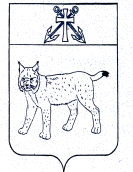 АДМИНИСТРАЦИЯ УСТЬ-КУБИНСКОГОМУНИЦИПАЛЬНОГО ОКРУГАПОСТАНОВЛЕНИЕс. Устьеот 14.11.2023                                                                                                     № 1736                                                                                                Об утверждении муниципальной программы «Комплексная модернизация систем коммунальной инфраструктуры  Усть-Кубинского муниципального округа на 2024-2028 годы»В соответствии с Градостроительным кодексом Российской Федерации, Федеральными законами от 6 октября 2003 года N 131-ФЗ «Об общих принципах организации местного самоуправления в Российской Федерации», приказом Министерства регионального развития Российской Федерации от 6 мая 2011 года N 204 «О разработке программ комплексного развития систем коммунальной инфраструктуры муниципальных образований», постановлением Правительства Российской Федерации от 14 июня 2013 года № 502 «Об утверждении требований к программам комплексного развития систем коммунальной инфраструктуры поселений, городских округов», постановлением администрации  округа от 21 февраля 2023 года № 322 «Об утверждении порядка  разработки, реализации и оценки эффективности муниципальных программ Усть-Кубинского муниципального округа»,  ст. 42 Устава округа администрация округаПОСТАНОВЛЯЕТ: 1. Утвердить прилагаемую муниципальную программу «Комплексная модернизация систем коммунальной инфраструктуры  Усть-Кубинского муниципального округа на 2024-2028 годы».2. Настоящее постановление вступает в силу с 1 января 2024 года и подлежит  официальному опубликованию.Глава округа	И.В. БыковУтвержденапостановлением администрации округаот 14.11.2023 № 1736(приложение)Муниципальная программа «Комплексная модернизация систем коммунальной инфраструктуры  Усть-Кубинского муниципального округа на 2024-2028 годы» (далее – программа)Паспорт программыОбщая характеристика сферы реализации программы, проблемы и перспективы ее развитияОсновными документами территориального планирования являются ранее разработанные Генеральные планы сельских поселений. Расчетный срок Генерального плана сельского поселения Устьянское до 2028 года. В перспективе по генеральному плану сельского поселения в черте села Устье предусматривается строительство  многоквартирных домов, ведется индивидуальное жилищное строительство. Приоритетными территориями формирования новой индивидуальной жилой застройки определены и утверждены проекты планировки территорий жилых микрорайонов с. Устье «Аэродром» (продолжение индивидуальной жилой застройки), «Восточный» (113 земельных участков), «Западный» (55 земельных участков), «д. Данилиха» (95 земельных участков), ул. Набережная (для комплексного освоения в целях жилищного строительства – 19 земельных участков). Инженерное обеспечение указанных микрорайонов  предполагает новое строительство водопроводных сетей и подсоединение к существующему центральному  водопроводу с. Устье. К объектам строительства предполагается подвод газопровода  среднего давления. В домах – новостройках планируется индивидуальное газовое отопление, индивидуальные септики. В селе Никольское строительства многоквартирных жилых домов не планируется. В ближайшее время перспективы развития централизованного теплоснабжения, центрального водоотведения на территории села не предусматривается.Расчетные сроки Генеральных планов Троицкого сельского поселения до 2038 года, Богородского и Высоковского  поселений до 2032 года. В перспективе по генеральным планам поселений в черте села Бережное, села Богородское, поселка Высокое предусматривается индивидуальное жилищное строительство,  строительства многоквартирных жилых домов не планируется. В ближайшее время перспективы развития централизованного теплоснабжения, центрального водоотведения на данных территориях не предусматривается. К коммунальным услугам, предоставляемым населению округа и рассматриваемым в рамках Программы, относятся:- теплоснабжение;- водоснабжение;- водоотведение.Современное состояние объектов коммунальной инфраструктуры округа характеризуется высокой степенью износа оборудования, необходима реконструкция и капитальный ремонт отдельных объектов. В связи с  развитием индивидуального жилищного строительства в с.Устье (микрорайоны «Восточный», «Западный», «Данилиха») требуется увеличение разводящих инженерных коммуникаций. Из-за ограниченных возможностей местного бюджета администрация округа не имеет возможности самостоятельно решить проблему реконструкции, модернизации, капитального ремонта и нового строительства инженерных сетей и коммуникаций в целях улучшения качества предоставляемых коммунальных услуг. Финансирование мероприятий Программы необходимо осуществлять за счет средств бюджета области,  бюджета округа и инвесторов.Существующее положение в сфере теплоснабжения муниципального образованияНаселенные пункты Усть-Кубинского муниципального округа с централизованным теплоснабжением:с. Устье, отапливаемая площадь жилых помещений составляет 7,9 тыс.кв.м.с. Никольское, отапливаемая площадь жилых помещений составляет 1,8  тыс.кв.м.с. Богородское, жилой фонд котельная не обслуживает, количество учреждений, получающих тепловую энергию – два.с. Бережное, отапливаемая площадь жилых помещений составляет 1,71 тыс.кв.м.д. Марковская, отапливаемая площадь жилых помещений составляет 0,59 тыс.кв.м.д. Порохово, жилой фонд котельная не обслуживает, отапливает одно административное здание. В остальных населенных пунктах округа индивидуальное печное отопление, индивидуальные газовые, электрические и дровяные котлы.В связи с подводом в Усть-Кубинский округ природного газа и газификацией населенных пунктов с. Устье, п. Высокое, д. Порохово, д. Чирково, д. Чернышово, д. Кочурово, д. Сверчково, д. Ананьино, д.Канское, д. Шпилиха, м. Егорово, м. Сосновый бор, м. Родничковое, м. Родники, м. Ананьино многочисленная часть жилого фонда административного центра округа и газифицированных населенных пунктов имеет индивидуальное газовое отопление, часть - индивидуальное печное, электрическое. В настоящее время на территории округа осуществляют деятельность две теплоснабжающих организации: МП «Коммунальные системы» в с. Устье и ООО «ЖилКомСервис» в с. Никольское, с. Бережное, с. Богородское, д. Марковская, д. Порохово.Источники тепла:В с. Устье две модульные газовые котельные, расположенные на ул. Мира и ул. Октябрьская, мощностью 2,76 и 2,84 Гкал/час соответственно. Системы теплоснабжения от котельных водяные двухтрубные, диаметры трубопроводов от 25 мм до 200 мм. Общая протяженность тепловых сетей (в двухтрубном исполнении) – 5445,5 пог.м, системы горячего водоснабжения отсутствуют. Количество подключенных к котельным жилых зданий - 32 (183 квартиры,  4 жилых  дома  общей площадью 8087,50). Количество организаций и учреждений с.Устье, потребляющих тепловую энергию – 24. В с. Никольское дровяная котельная, расположенная на ул. Окружная, д.4, мощностью 1,16 Гкал/час. Система теплоснабжения от котельной - водяная двухтрубная, диаметры трубопровода от 40 мм до 150 мм. Общая протяженность тепловых сетей (в двухтрубном исполнении) - 851 пог.м (из них 112 м – подземная прокладка), система горячего водоснабжения отсутствует. Количество подключенных к котельной жилых зданий - 6 (32 квартир, 1 жилой дом, общей площадью  1765 кв.м). Количество организаций и учреждений с. Никольское потребляющих тепловую энергию – 5.В с. Бережное дровяная котельная, расположенная на ул. Молодежная, д. 2а, мощностью 1,12 Гкал/час. Система теплоснабжения от котельной водяная двухтрубная, диаметры трубопроводов от 50 мм до 150 мм. Общая протяженность тепловых сетей (в двухтрубном исполнении) - 761 пог.м, система горячего водоснабжения отсутствует. Количество подключенных к котельной жилых зданий - 5 (34 квартиры, 1 жилой  дом общей площадью 1802,4 кв.м). Количество организаций и учреждений, потребляющих тепловую энергию – 7.В с. Богородское дровяная котельная, расположенная на ул. Школьная, мощностью 0,36 Гкал/час. Система теплоснабжения от котельной - водяная двухтрубная, диаметры трубопроводов от 32 мм до 80 мм. Общая протяженность тепловых сетей (в двухтрубном исполнении) – 270 пог.м, система горячего водоснабжения отсутствует. Жилой фонд котельная не отапливает. Количество организаций и учреждений, потребляющих тепловую энергию – 2.В д. Марковская дровяная котельная, расположенная на ул. Школьная, мощностью 0,6 Гкал/час. Система теплоснабжения от котельной - водяная двухтрубная, диаметры трубопроводов от 32 мм до 150 мм. Общая протяженность тепловых сетей (в двухтрубном исполнении) – 704 пог.м, система горячего водоснабжения отсутствует.  Количество подключенных к котельной жилых зданий - 6 (4 квартиры, 4  жилых  дома общей площадью - 501,1 кв.м). Количество организаций и учреждений, потребляющих тепловую энергию – 3.В д. Порохово дровяная котельная, расположенная на ул. Полевая, д. 15а, мощностью 0,2 Гкал/час. Система теплоснабжения от котельной водяная двухтрубная, диаметр трубопровода   80 мм. Общая протяженность тепловых сетей (в двухтрубном исполнении) - 50 пог.м, система горячего водоснабжения отсутствует. Жилой фонд котельная не отапливает. Количество организаций и учреждений, потребляющих тепловую энергию – 5 (расположены в одном здании).Регулирование режима отпуска тепла от котельных качественное, производится централизованно на источниках, в зависимости от температуры наружного воздуха изменяется температура теплоносителя при его постоянном расходе.В селах Богородское, Бережное, Никольское, д. Марковская, д. Порохово, п. Высокое строительства многоквартирных жилых домов не планируется. В ближайшее время перспективы развития централизованного теплоснабжения, а именно увеличения протяженности тепловых сетей, установки новых котельных не предусматривается. В перспективе строительство распределительного газопровода до с. Никольское и строительство там блочно-модульной газовой котельной.Существующее положение в сфере водоснабжения муниципального образованияВодопользование округа осуществляется с целью хозяйственно-питьевого и производственного назначения. Снабжение населения холодной питьевой водой через централизованную систему сетей водопровода в настоящее время осуществляется в населенных пунктах: с. Устье, с. Никольское, с. Богородское, с. Бережное, с. Заднее, д. Королиха, с. Никола-Корень, д. Марковская. На территории Усть-Кубинского муниципального округа  действуют 8 систем водопровода: в с. Устье, с. Никольское, с. Богородское, с. Бережное, с.Заднее, д. Королиха, с. Никола-Корень, д. Марковская.Для обеспечения потребителей услугами водоснабжения привлечена организация ООО «Водопровод Устье», которая занимается эксплуатацией инженерных сетей водоснабжения и оборудования. Основной вид деятельности организации - предоставление гражданским и юридическим лицам услуг водоснабжения. Предприятие имеет необходимое технологическое оборудование, автомобильную технику и штат работников.Для производственного  и  хозяйственно-питьевого водоснабжения с.Устье  административного центра Усть-Кубинского округа Вологодской области используется поверхностный  источник  река Кубена.Забор воды производится  водозаборными сооружениями  руслового  типа. Год  постройки 1968-1970. Водозабор с сооружениями очистки и обеззараживания воды располагается в 2,5 км от села выше по течению реки.Водозабор состоит из водоприемного оголовка, всасывающего трубопровода диаметром 90 мм (ПВХ), насосной станции 1 подъема, очистных сооружений, станции 2 подъема. На насосной станции 2 подъема установлен частотный преобразователь, который поддерживает заданное давление в разводящей сети с. Устье.Очистные сооружения - проектная мощность 1200 куб.м/ сутки, установлены первичные резервуары,  отстойник, модульная станция водоочистки, резервуар чистой воды. Очистка воды производится в блочной модульной станции. В 2021 году произведена реконструкция очистных сооружений водопровода в с. Устье, проложены два новых водовода от станции 1 подъема до станции 2 подъема, установлена станция очистки воды.Количество воды, подаваемой на с. Устье, составляет 500 - 650 куб.м в сутки. Протяженность водопроводных сетей - 34,8 км, закольцованы, материал - чугун, сталь, полиэтилен. Износ сетей большой, требуется замена отдельных участков.К водопроводной сети подключены здания культурно-бытового назначения, общественные здания, предприятия, жилой сектор. Для обеспечения водой населения жилых домов с упрощенным благоустройством предусмотрены водоразборные колонки.Для питьевого водоснабжения других крупных населенных пунктов округа используются 7 артезианских скважин, подача воды потребителям из скважин осуществляется по следующим схемам: вода из артезианских скважин под напором насосов подается в  водопроводные сети, а  в случае наличия  водонапорной башни вода из артезианских скважин под напором насосов подается в водонапорные башни и одновременно в магистральные и распределительные водопроводные сети.Водоснабжение с. Никола-Корень осуществляется из водозаборной скважины 1984 года № 2984. Общая протяженность сетей с. Никола-Корень диаметром 32- 63 мм - 2,36 км,  сети с. Никола-Корень не закольцованы, материал труб - полиэтилен. Износ сетей составляет 50%.Водоснабжение с. Никольское осуществляется из водозаборной скважины № 3П-2012/3,  № 683 максимальная производительность  74,46 тыс.м3/год (дебит скважины 2 м3/час,   10  куб.м/час). Вода со скважин № 1219 и 3146 подается только на фермы КРС. Ориентировочный дебит скважины № 1219 составляет 156 м3/сут, скважины №  3146 – 120 м3/сут. Общая протяженность сетей с. Никольское диаметром 25 - 125 мм - 3,753 км, материал труб смешанный - полиэтиленовые, стальные. Износ сетей составляет 50%.Водоснабжение с. Заднее осуществляется из водозаборной скважины № 2738  максимальная производительность её 36,79 тыс.м3/год (дебит скважины № 2738 - 5м3/час). Общая протяженность сетей с. Заднее диаметром 25 - 110 мм - 5,625 км, материал труб смешанный - полиэтиленовые, стальные. Износ сетей составляет 50%.Водоснабжение д. Королиха производится из водозаборной скважины № 77914 максимальная производительность её 30,66 тыс.м3/год (дебит скважины № 77914 – 3,5м3/час). Общая протяженность сетей д. Королиха диаметром 25 - 125 мм 4,593 км, материал труб смешанный - полиэтиленовые, стальные. Износ сетей составляет 50%.Водоснабжение с. Бережное производится из водозаборной скважины № 1749 в д. Федоровская, максимальная производительность её 52,56 тыс.м3/год (дебит скважины 8 м3/час), вода скважины пригодна для хозяйственно-питьевого назначения. Износ оборудования скважины составляет более 50%, требуется реконструкция. Общая протяженность сетей диаметром 25-160 мм 5,498 км.  Износ существующих стальных водоводов по селу на данный момент незначительный, водопроводная сеть имеет удовлетворительное состояние, состоит в основном из труб ПНД.Водоснабжение с. Богородское производится из водозаборной скважины № 2974, максимальная производительность её 56,94 тыс.м3/год (дебит скважины 10 м3/час), вода скважины пригодна для хозяйственно-питьевого назначения. Подача воды в с.Богородское производится по безбашенной системе под напором насоса в магистральные и распределительные сети. Существующие сети водоснабжения с. Богородское в основном кольцевые с отдельными тупиками, общая протяженность сетей диаметром 25-63 мм 1,151 км.  Износ сетей  с. Богородское,  незначительный.Водоснабжение д. Марковская производится из водозаборной скважины № 849, ориентировочный дебит скважины составляет 5 м3/час, вода скважины пригодна для хозяйственно-питьевого назначения. Подача воды в деревнях Марковская  и Петряевская потребителям осуществляется по следующей схеме: вода из артезианской скважины под напором насосов подается в водонапорную башню и одновременно в  магистральные и распределительные водопроводные сети. Здания, оборудованные внутренними системами водопровода, подключены к наружным сетям водопровода.Существующие сети водоснабжения д. Марковская тупиковые, общая протяженность сетей диаметром 20-100 мм 2,85 км.  228 населенных пунктов Усть-Кубинского округа с постоянно проживающим населением,  не имеет централизованных инженерных коммуникаций. Водоснабжение жителей в данных населенных пунктах осуществляется из шахтных колодцев, частных водозаборных скважин. Водоснабжение населённых пунктов будет зависеть от их перспективного развития. В качестве водозаборных сооружений населенных пунктов, где большинство населения составляют дачники, можно применить мелкотрубчатые водозаборные скважины или шахтные колодцы с автоматизированными водоподъемными установками для индивидуального водоснабжения. Существующее положение в сфере водоотведения муниципального образованияСети водоотведения в селе Устье существуют с ноября 2010 года, в 2010 году  была введена 1 очередь строительства сетей протяженностью 7850 м и 1 очередь очистных сооружений канализации мощностью 200 куб. м в сутки. В связи с отсутствием подключенных потребителей система водоотведения до 2022 года не функционировала.В 2021-2022 годах проведена её реконструкция, в 2022 году очистные сооружения канализации запущены, ведется подключение многоквартирных жилых домов и административных зданий к системе. Система канализации в селе неполная раздельная. Канализованию подлежат здания социально-культурного и бытового назначения, жилые дома с централизованным водоснабжением, бытовые помещения производственных зданий. Ввиду сложного рельефа местности территория села поделена на несколько зон канализования. На сети канализации предусмотрены подкачивающие канализационные насосные станции. Для подачи сточных вод на очистные сооружения служит главная насосная станция производительностью - 80 м/куб в час. Не все существующие административные и жилые здания имеют внутренние канализационные коммуникации поэтому отвод сточных вод осуществляется в септики, выгребные ямы, надворные туалеты с последующей транспортировкой на очистные сооружения. В селе Богородском существует локальная  канализация протяженностью 635,1 м, требующая ремонта,  от  школы и больницы со сбросом на поля фильтрации. Очистные сооружения канализации отсутствуют. В селе Бережное существует система канализации с одной КНС и  очистными сооружениями полной биологической очистки протяженностью 1320 м, требующая ремонта, от школы, четырех многоквартирных домов и здания администрации со сбросом на поля фильтрации, которые требуют промывки. Очистные сооружения канализации отсутствуют. В остальных населенных пунктах округа с малочисленным населением и не имеющих развития жилая застройка не имеет централизованных инженерных сетей канализации. Система водоотведения сточных вод в населенных пунктах предусмотрена в септики и выгребные ямы.2. Приоритеты в развитии и реализации муниципальной программы, цели, задачи и сроки ее реализацииВ программу включены объекты сферы теплоснабжения, водоснабжения и водоотведения Усть-Кубинского муниципального округа.Основными целями программы является создание условий для приведения жилищного фонда и коммунальной инфраструктуры округа в соответствие со стандартами качества, обеспечивающими комфортные условия проживания граждан, устойчивое функционирование и развитие жилищной сферы, обеспечивающее доступность жилья населению округа.Первоочередная задача органов местного самоуправления прокладка сетей водоснабжения в строящиеся микрорайоны, своевременное проведение капитальных ремонтов и ремонтов существующих сетей теплоснабжения, водоснабжения, водоотведения. Основными задачами муниципальной программы являются: - модернизация объектов коммунальной инфраструктуры;- повышение эффективности управления объектами коммунальной инфраструктуры;- обеспечение доступности жилья и жилищно-коммунальных услуг в соответствии с платежеспособным спросом граждан и стандартами обеспечения жилыми помещениями;- привлечение средств внебюджетных источников (в том числе частных инвесторов, кредитных средств и личных средств граждан) для финансирования проектов модернизации объектов коммунальной инфраструктуры.Задачи в сфере теплоснабжения:	- обеспечить достаточные, но не избыточные резервы мощностей на всех стадиях технологической цепочки для подключения новых абонентов и выполнения требований по параметрам надежности и эффективности услуг теплоснабжения;	- обеспечить сочетание централизованного и децентрализованного теплоснабжения;	- обеспечить показатели надежности тепловых сетей не ниже требований, установленных в СП 124.13330.2012 СНиП 41-02-2003. «Тепловые сети»;	- повысить эффективность системы теплоснабжения;	- снизить потери  в магистральных и распределительных тепловых сетях.	- обеспечить стабильность финансовых отношений с поставщиками тепловой энергии, чтобы ликвидировать угрозу отключения платежеспособных абонентов или снижения для них параметров теплового комфорта.Задачи в сфере водоснабжения:	- обеспечить достаточные резервы мощностей на всех стадиях технологической цепочки водоснабжения с учетом развития нового строительства и требований по надежности и эффективности этих услуг;	- формировать стратегию развития и модернизации системы водоснабжения, исходя из требований стандартов качества, надежности и эффективности;	- обеспечить бесперебойное снабжение абонентов услугами водоснабжения для уменьшения  количества жалоб по услугам водоснабжения;	- снизить повреждаемость водопроводных сетей для исключения потерь воды;	- соблюдать нормативные требования по параметрам качества воды и требования по охране окружающей среды.Задачи в сфере водоотведения:	- обеспечить достаточные резервы мощностей на всех стадиях технологической цепочки водоотведения с учетом развития нового строительства и требований по надежности и эффективности этих услуг;	- формировать стратегию развития и модернизации системы водоотведения, исходя из требований стандартов качества, надежности и эффективности;	- соблюдать нормативные требования по охране окружающей среды.В каждой из этих сфер требуется:	- обеспечить уровень квалификации сотрудников, соответствующий новым требованиям к системе управления;	- обеспечить привлечение долгосрочных внебюджетных инвестиций в размере, достаточном для решения сформулированных в данной Программе задач.Для реализации поставленных целей и решения задач муниципальной программы, достижения планируемых значений показателей и индикаторов в рамках осуществления дорожной деятельности на территории округа требуется осуществление мер по оказанию поддержки проектов модернизации объектов коммунальной инфраструктуры и предусмотрено выполнение следующих мероприятий:План мероприятий по теплоснабжению:1. Реконструкция существующих тепловых сетей в с. Устье, с. Бережное,с. Никольское, с. Богородское, д. Марковская. Для исполнения мероприятий требуется разработка проектно-сметной документации по объектам, обследование и мониторинг состояния тепловых сетей, принятие решения о реконструкции или их капитальном ремонте.2. Реконструкция системы теплоснабжения административного здания в д. Порохово. Для чего требуется произвести расчет планируемого потребления  природного газа, разработать проект строительства газовой котельной и замену системы отопления в здании.Замена котлов в котельных с. Никольское, Богородское, Бережное, д.Марковская. С целью улучшения качества услуги теплоснабжения необходима поэтапная замена котлов.План мероприятий по водоснабжению:Строительство и ремонт водопроводных сетей округа. Требуется ежегодная замена ветхих водопроводных сетей округа для исключения аварий и строительство магистральных сетей для новых микрорайонов села Устье.Оборудование скважин с. Никольское, с. Заднее системами очистки воды. Обследование существующих скважин, разработка проектно-сметной документации, оборудование скважин системами очистки воды, водонапорными башнями (при необходимости).Продолжение модернизации очистных сооружений с. Устье. А именно проведение ремонта насосных станций I  и II подъема, ремонт вспомогательных сооружений, замена оборудования.План мероприятий по водоотведению:Строительство и ремонт канализационных сетей с. Устье. С разработкой проектов дальнейшего строительства сетей водоотведения и модернизации существующих очистных сооружений.2. Подключение потребителей с. Устье к канализационным сетям. В том числе разработка сметной документации и поэтапное проведение работ по присоединению потребителей. В результате реализации мероприятий муниципальной программы планируется достижение следующих результатов:- Повышение качества предоставляемых коммунальных услуг;- снижение потерь в тепловых и водопроводных сетях;- снижение тарифов на теплоснабжение при переходе отопления на альтернативные источники отопления;- улучшение экологической обстановки на территории округа;- снижение уровня износа объектов коммунальной инфраструктуры;- привлечение внебюджетных средств для финансирования проектов модернизации объектов ЖКХ;- повышение надежности работы объектов коммунальной инфраструктуры;- повышение комфортности и безопасности проживания населения.Право на финансирование за счет средств капитальных вложений областного бюджета получат проекты, направленные на снижение аварийности, потерь ресурсов в процессе их производства и транспортировки, снижение уровня эксплуатационных расходов.Проекты модернизации объектов коммунальной инфраструктуры могут включать строительство отдельных объектов, связанных в первую очередь с решением экологических задач.Выделение средств областного бюджета предполагается на условиях софинансирования проектов модернизации объектов коммунальной инфраструктуры за счет средств муниципальных бюджетов и внебюджетных источников.Сроки и очередность мероприятий по реализации муниципальной программы будут определяться в зависимости от задач, предусмотренных муниципальными и областными программами.Мероприятия по капитальному ремонту и ремонту будут определяться на основе результатов обследования объектов теплоснабжения, водоснабжения, водоотведения при наличии проектно-сметной документации.Срок реализации муниципальной программы - 2024-2028 годы.3. Целевые показатели (индикаторы) муниципальной программыСведения о целевых показателях (индикаторах) Программы приведены в приложении 1 к муниципальной Программе. Сведения о порядке сбора информации и методике расчета целевых показателей (индикаторов) Программы приведены в приложении 2 к муниципальной Программе.4. Перечень мероприятий муниципальной программыМероприятия программы приведены в приложении 3  к настоящей муниципальной программе.Финансовое обеспечение муниципальной программы5.1. Финансирование мероприятий программы планируется осуществлять за счет  средств областного бюджета, бюджета Усть-Кубинского округа с привлечением внебюджетных средств.Общий объем финансового обеспечения  муниципальной программы – 0,0 тыс. рублей, из них:за счет средств бюджета округа – 0,0 тыс. рублей,за счет средств субвенций и субсидий областного бюджета -  0,0 тыс. рублей.	Финансовое обеспечение реализации муниципальной программы за счет средств бюджета округа приведено в приложении 4 к настоящей муниципальной программе.	Финансовое обеспечение муниципальной программы за счет средств бюджета округа приведено в приложении 5 к настоящей муниципальной программе.5.2.Прогнозная (справочная) оценка объемов привлечения средств федерального бюджета, областного бюджета, бюджетов государственных внебюджетных фондов, средств физических и юридических лиц на реализацию целей муниципальной программы приведена в приложении 6 к настоящей программе.Приложение 1к муниципальной программе Сведенияо целевых показателях (индикаторах)муниципальной программы*Указываются конкретные годы: отчетный год (год, предшествующий текущему году), текущий год (год разработки государственной программы (подпрограммы)) и годы периода реализации государственной программы (подпрограммы).**В случае отсутствия отчетного, оценочного, планового значения целевого показателя (индикатора) государственной программы (подпрограммы) ставится "-".Приложение 2к муниципальной программе Сведенияо порядке сбора информации и методике  расчета целевых показателей (индикаторов)муниципальной  программы Характеристика содержания целевого показателя (индикатора), обеспечивающая однозначность понимания существа измеряемой характеристики процесса (объекта) наблюдения и (или) порядка ее измерения.(2) Указываются периодичность сбора данных (годовая, квартальная, месячная и т.д.) и вид временной характеристики (на дату; на начало отчетного периода; на конец отчетного периода, за период с (указать) года, за отчетный период и т.д.).(3) Приводятся формула и краткий алгоритм расчета. При описании формулы или алгоритма необходимо использовать буквенные обозначения показателей. Пояснения к целевому показателю (индикатору) должны отражать методические рекомендации по сбору, обработке, интерпретации значений целевого показателя (индикатора).(4) Указываются наименование показателей, используемых в формуле в графе 6, их единицы измерения. В случае если достижение показателя зависит от непосредственного результата реализации мероприятий другой муниципальной  программы, приводится наименование такой муниципальной программы.(5) 1 - официальная статистическая информация; 2 - бухгалтерская и финансовая отчетность; 3 - ведомственная отчетность; 4 – прочие (указать). При наличии утвержденной формы статистического учета по показателю, указанному в графе 7, приводится номер формы статистической отчетности, утвержденной приказом Росстата.(6) Приводится наименование органа местного самоуправления округа, ответственного за сбор данных по показателю.Приложение 3к муниципальной программеПеречень основных мероприятий муниципальной программы 1 Указывается ожидаемый непосредственный результат основного мероприятия. 2 Указываются  пункты  стратегии социально-экономического  развития округа,  предусматривающие  соответствующие  задачи,  на решение которых направлено    основное    мероприятие.    При   этом  указываются  задачи социально-экономического развития  округа,  решение  которых  в  рамках муниципальной   программы предусмотрено планом мероприятий по реализации стратегии социально -экономического развития округа.По    основным    мероприятиям,   предусматривающим  только  расходы    бюджета округа на содержание органов местного самоуправления, подведомственных  им  учреждений,  задача  стратегии социально-экономического  развития  округа не указывается (ставится знак "х").3Указываются наименования целевых показателей (индикаторов) программы (подпрограммы), на достижение которых направлено основное мероприятие.4Указывается индекс (индексы) соответствующего источника финансового обеспечения, планируемого к привлечению для реализации основного мероприятия  программы (подпрограммы) и достижения плановых значений соответствующего целевого показателя (индикатора) программы (подпрограммы), без указания объема привлечения средств:1 - бюджет округа (собственные доходы), 2 - федеральный бюджет (субсидии, субвенции и иные межбюджетные трансферты), 3 - областной бюджет (субсидии, субвенции и иные межбюджетные трансферты) 4-бюджеты государственных внебюджетных фондов, 5 - средства физических и юридических лиц, 6 - без выделения дополнительного финансирования.5 Указываются конкретные годы реализации основного мероприятия. Если в данном году основное мероприятие не планируется реализовывать, либо его реализация не будет направлена на достижение соответствующего целевого показателя (индикатора) программы (подпрограммы), либо достижение соответствующего целевого показателя (индикатора) программой (подпрограммой) не запланировано, то в соответствующей графе ставится прочерк.Финансовое обеспечение реализации муниципальной программы за счет средств бюджета округатыс.руб.*Указываются конкретные годы периода реализации  муниципальной  программы.** Указываются субвенции, субсидии и иные трансферты федерального и областного  бюджетов  при условии подтверждения поступления средств.***Указываются при условии документального подтверждения поступления средств.Приложение 5к муниципальной программеФинансовое обеспечение муниципальной программы  за счет средств бюджета округа*Указываются конкретные годы периода реализации  муниципальной  программы (подпрограммы муниципальной программы).** Указываются субвенции, субсидии и иные трансферты федерального и областного  бюджетов  при условии подтверждения поступления указанных средств.***Указываются при условии документального подтверждения поступления указанных средств.Приложение 6к муниципальной программеПрогнозная (справочная) оценка объемов привлечения средств федерального бюджета, областного бюджета, бюджетов государственных внебюджетных фондов, средств физических и юридических лицна реализацию целей муниципальной программы 1 Объемы расходов федерального  и областного бюджетов указываются с учетом субвенций, субсидий и иных межбюджетных трансфертов федерального и областного бюджетов, отраженных в приложении № 5.2  Указываются средства физических и юридических лиц на реализацию на территории округа проектов (соглашений, договоров и др.) в форме государственно-частного партнерства с  муниципальными органами власти, направленных на достижение целей муниципальной программы (подпрограммы муниципальной программы).3 Указываются конкретные годы периода реализации муниципальной программы (подпрограммы муниципальной  программы). Ответственный исполнитель муниципальной программыАдминистрация Усть-Кубинского муниципального округа Цели муниципальной программыСоздание условий для приведения жилищного фонда и коммунальной инфраструктуры округа в соответствие со стандартами качества, обеспечивающими комфортные условия проживания граждан.Устойчивое функционирование и развитие жилищной сферы, обеспечивающее доступность жилья населению округа.Задачи муниципальной программыМодернизация объектов коммунальной инфраструктуры.Повышение эффективности управления объектами коммунальной инфраструктуры.Обеспечение доступности жилья и жилищно-коммунальных услуг в соответствии с платежеспособным спросом граждан и стандартами обеспечения жилыми помещениями.Привлечение средств внебюджетных источников (в том числе частных инвесторов, кредитных средств и личных средств граждан) для финансирования проектов модернизации объектов коммунальной инфраструктурыЦелевые показатели (индикаторы) муниципальной программы Уменьшение количества инцидентов  и повреждений на тепловых сетях и источниках тепловой энергии.Уменьшение количества потерь в магистральных и распределительных тепловых сетях.Уменьшение количества тепловых сетей, нуждающихся в замене.Увеличение доли населения, обеспеченного качественной питьевой водой из систем централизованного водоснабжения.Увеличение доли населения, обеспеченного услугой по централизованному водоотведению.Сроки реализации муниципальной программы2024-2028 годыОбъёмы финансового обеспечения муниципальной программы Прогнозный объем финансирования муниципальной программы в течение 2024-2028 гг. составляет – 0,0 тыс. руб., в том числе:-	средства областного бюджета – 0,0 тыс. руб. 1; Из них- 2024 год –  0,0 тыс. руб.;-2025 год – 0,0 тыс. руб.;-2026 год – 0,0 тыс. руб.;-2027 год – 0,0 тыс. руб;-2028 год- 0,0 тыс.руб.- средства бюджета округа – 0,0 тыс. руб.;из них:- 2024 год –  0,0 тыс. руб.;- 2025 год –  0,0 тыс. руб.;-2026 год –  0,0 тыс. руб.;-2027 год – 0,0 тыс. руб.;-2028 год – 0,0 тыс. руб. 1 объемы финансирования средств областного бюджета, бюджета округа подлежат ежегодному уточнению исходя из возможностей бюджетов на очередной финансовый год.Ожидаемые результаты реализации программы В результате реализации мероприятий программы планируется достижение следующих результатов:- Повышение качества предоставляемых коммунальных услуг;- снижение потерь в тепловых и водопроводных сетях;- снижение тарифов на теплоснабжение при переходе отопления на альтернативные источники отопления;- улучшение экологической обстановки на территории округа;- снижение уровня износа объектов коммунальной инфраструктуры;- привлечение внебюджетных средств для финансирования проектов модернизации объектов ЖКХ;- повышение надежности работы объектов коммунальной инфраструктуры;- повышение комфортности и безопасности проживания населения.	Nп/пЦель, задача, направленная на достижение целиНаименование целевого показателя (индикатора)Единица измеренияЗначение целевого показателя (индикатора) ** Значение целевого показателя (индикатора) ** Значение целевого показателя (индикатора) ** Значение целевого показателя (индикатора) ** Значение целевого показателя (индикатора) ** Значение целевого показателя (индикатора) ** Значение целевого показателя (индикатора) ** 	Nп/пЦель, задача, направленная на достижение целиНаименование целевого показателя (индикатора)Единица измеренияотчетноеоценочноеплановоеплановоеплановоеплановоеплановое	Nп/пЦель, задача, направленная на достижение целиНаименование целевого показателя (индикатора)Единица измерения2022*2023*2024*2025*2026*2027*2028*1234567891011Цель (цели): Создание условий для приведения жилищного фонда и коммунальной инфраструктуры округа в соответствие со стандартами качества, обеспечивающими комфортные условия проживания граждан, устойчивое функционирование и развитие жилищной сферы, обеспечивающее доступность жилья населению округа.Цель (цели): Создание условий для приведения жилищного фонда и коммунальной инфраструктуры округа в соответствие со стандартами качества, обеспечивающими комфортные условия проживания граждан, устойчивое функционирование и развитие жилищной сферы, обеспечивающее доступность жилья населению округа.Цель (цели): Создание условий для приведения жилищного фонда и коммунальной инфраструктуры округа в соответствие со стандартами качества, обеспечивающими комфортные условия проживания граждан, устойчивое функционирование и развитие жилищной сферы, обеспечивающее доступность жилья населению округа.Цель (цели): Создание условий для приведения жилищного фонда и коммунальной инфраструктуры округа в соответствие со стандартами качества, обеспечивающими комфортные условия проживания граждан, устойчивое функционирование и развитие жилищной сферы, обеспечивающее доступность жилья населению округа.Цель (цели): Создание условий для приведения жилищного фонда и коммунальной инфраструктуры округа в соответствие со стандартами качества, обеспечивающими комфортные условия проживания граждан, устойчивое функционирование и развитие жилищной сферы, обеспечивающее доступность жилья населению округа.Цель (цели): Создание условий для приведения жилищного фонда и коммунальной инфраструктуры округа в соответствие со стандартами качества, обеспечивающими комфортные условия проживания граждан, устойчивое функционирование и развитие жилищной сферы, обеспечивающее доступность жилья населению округа.Цель (цели): Создание условий для приведения жилищного фонда и коммунальной инфраструктуры округа в соответствие со стандартами качества, обеспечивающими комфортные условия проживания граждан, устойчивое функционирование и развитие жилищной сферы, обеспечивающее доступность жилья населению округа.Цель (цели): Создание условий для приведения жилищного фонда и коммунальной инфраструктуры округа в соответствие со стандартами качества, обеспечивающими комфортные условия проживания граждан, устойчивое функционирование и развитие жилищной сферы, обеспечивающее доступность жилья населению округа.Цель (цели): Создание условий для приведения жилищного фонда и коммунальной инфраструктуры округа в соответствие со стандартами качества, обеспечивающими комфортные условия проживания граждан, устойчивое функционирование и развитие жилищной сферы, обеспечивающее доступность жилья населению округа.Цель (цели): Создание условий для приведения жилищного фонда и коммунальной инфраструктуры округа в соответствие со стандартами качества, обеспечивающими комфортные условия проживания граждан, устойчивое функционирование и развитие жилищной сферы, обеспечивающее доступность жилья населению округа.Цель (цели): Создание условий для приведения жилищного фонда и коммунальной инфраструктуры округа в соответствие со стандартами качества, обеспечивающими комфортные условия проживания граждан, устойчивое функционирование и развитие жилищной сферы, обеспечивающее доступность жилья населению округа.1.Улучшение надежности обслуживания  потребителей тепловой энергииколичество инцидентов  и повреждений на тепловых сетяхед15------1.Улучшение надежности обслуживания  потребителей тепловой энергииУровень потерь в магистральных и распределительных тепловых сетях%13,5------1.Улучшение надежности обслуживания  потребителей тепловой энергииУдельный вес тепловых сетей нуждающихся в замене%22,4------2Увеличить количество населения, обеспеченного качественной питьевой водой из систем централизованного водоснабженияУвеличение доли населения, обеспеченного качественной питьевой водой из систем централизованного водоснабжения%66,7------3Увеличить количество потребителей системы централизованного водоотведенияУвеличение доли населения, обеспеченного услугой по централизованному водоотведению%7,5------Nп/пНаименование целевого показателя (индикатора)Единица измеренияОпределение целевого показателя (индикатора)(1)Временные характеристики целевого показателя (индикатора)(2)Алгоритм формирования (формула) и методологические пояснения к целевому показателю (индикатору)(3)Показатели, используемые в формуле(4)Метод сбора информации, индекс формы отчетности(5)Ответственный за сбор данных по целевому показателю (индикатору)(6)1234567891Уменьшение количества инцидентов  и повреждений на тепловых сетях и источниках тепловой энергииедКоличество инцидентов  и повреждений на тепловых сетях и источниках тепловой энергииГодовая/за отчетный периодS= S1 + S2+.. .SjS – общее количество аварий, ед;S1; S2, .Sj – количество аварий на тепловых сетях и источниках тепловой энергии, ед3, МП «Коммунальные системы, ООО «ЖилКомСервис», 1 –ТЭП (Росстат)Отдел коммунальной инфраструктуры администрации округа2Уменьшение количества потерь в магистральных и распределительных тепловых сетях%Уровень потерь в магистральных и распределительных тепловых сетяхГодовая/за отчетный периодД = Qпотерь *100/ QвсегоД – доля потерь тепловой энергии, %Qпотерь – количество потерь тепловой энергии, Гкал/ч Qвсего - количество произведенной тепловой энергии, Гкал/ч3, МП «Коммунальные системы, ООО «ЖилКомСервис», 1 –ТЭП (Росстат)Отдел коммунальной инфраструктуры администрации округа3Уменьшение количества тепловых сетей, нуждающихся в замене%Удельный вес тепловых сетей, нуждающихся в заменеГодовая/за отчетный периодV = Lнз *100/ LвсегоV – Удельный вес тепловых сетей, нуждающихся в замене, % Lнз – длина тепловых сетей нуждающихся в замене, кмLвсего – общая длина тепловых сетей, км3, МП «Коммунальные системы, ООО «ЖилКомСервис»Отдел коммунальной инфраструктуры администрации округа4Увеличение доли населения, обеспеченного качественной питьевой водой из систем централизованного водоснабжения%Доля населения  округа, обеспеченного качественной питьевой водой из систем централизованного водоснабженияГодовая/за отчетный периодU = (Вi / Вобщ) * 100%U – доля населения округа, обеспеченного качественной питьевой водой .Вi - численность населения, обеспеченного качественной питьевой водой.Вобщ - численность населения округа.на начало отчетного года.3, Ведомственная информация территориального отдела Управления Роспотребнадзора по Вологодской области в Сокольском, Усть-Кубинском, Вожегодском, Сямженском, Харовском, Верховажском районахОтдел коммунальной инфраструктуры администрации округа5Увеличение доли населения, обеспеченного услугой по централизованному водоотведению%Доля населения округа, обеспеченного услугой по централизованному водоотведениюГодовая/за отчетный периодU = (Вi / Вобщ) * 100%U – доля населения с. Устье, обеспеченного услугой водоотведенияВi - численность населения с. Устье, обеспеченного услугой водоотведенияВобщ - численность населения с. Устье на начало отчетного года.3, МП «УстьеВодоканал»Отдел коммунальной инфраструктуры администрации округаНаименование основного мероприятияОтветственный  исполнитель, исполнительОжидаемый непосредственный   результат 1Задачи ССЭР 2Связь с показателями программы (подпрограммы)3Годы реализации и источник финансового обеспечения 4Годы реализации и источник финансового обеспечения 4Годы реализации и источник финансового обеспечения 4Годы реализации и источник финансового обеспечения 4Годы реализации и источник финансового обеспечения 4Наименование основного мероприятияОтветственный  исполнитель, исполнительОжидаемый непосредственный   результат 1Задачи ССЭР 2Связь с показателями программы (подпрограммы)32024 год2025 год2026 год2027 год2028 год1234567891. Мероприятия по теплоснабжению, в том числе:Администрация Усть-Кубинского муниципального округаУлучшение надежности обслуживания  потребителей тепловой энергиип. 6.2.4.2. Техническая и технологическая модернизация топливно-энергетического комплекса районаУменьшение количества инцидентов  и повреждений на тепловых сетях и источниках тепловой энергии Уменьшение количества потерь в магистральных и распределительных тепловых сетях Уменьшение количества тепловых сетей, нуждающихся в замене-----1.1. Реконструкция существующих тепловых сетей в с. Устье, с. Бережное, с. Никольское, с. Богородское, д. МарковскаяАдминистрация Усть-Кубинского муниципального округаУлучшение надежности обслуживания  потребителей тепловой энергиип. 6.2.4.2. Техническая и технологическая модернизация топливно-энергетического комплекса районаУменьшение количества инцидентов  и повреждений на тепловых сетях и источниках тепловой энергииУменьшение количества потерь в магистральных и распределительных тепловых сетях -----1.2. Реконструкция системы теплоснабжения административного здания в д. ПороховоАдминистрация Усть-Кубинского муниципального округаУлучшение надежности обслуживания  потребителей тепловой энергиип. 6.2.4.2. Техническая и технологическая модернизация топливно-энергетического комплекса районаУменьшение количества тепловых сетей, нуждающихся в замене-----1.3. Замена котлов в котельных с. Никольское, Богородское, Бережное, д.МарковскаяАдминистрация Усть-Кубинского муниципального округаУлучшение надежности обслуживания  потребителей тепловой энергиип. 6.2.4.2. Техническая и технологическая модернизация топливно-энергетического комплекса районаУменьшение количества инцидентов  и повреждений на тепловых сетях и источниках тепловой энергии-----2.План мероприятий по водоснабжению, в том числе:Администрация Усть-Кубинского муниципального округаУвеличить количество населения, обеспеченного качественной питьевой водой из систем централизованного водоснабженияп. 6.2.4.2. Техническая и технологическая модернизация топливно-энергетического комплекса районаУвеличение доли населения, обеспеченного качественной питьевой водой из систем централизованного водоснабжения-----2.1. Строительство и ремонт водопроводных сетей округаАдминистрация Усть-Кубинского муниципального округаУвеличить количество населения, обеспеченного качественной питьевой водой из систем централизованного водоснабженияп. 6.2.4.2. Техническая и технологическая модернизация топливно-энергетического комплекса районаУвеличение доли населения, обеспеченного качественной питьевой водой из систем централизованного водоснабжения-----2.2. Оборудование скважин с. Никольское, с. Заднее системами очистки водыАдминистрация Усть-Кубинского муниципального округаУвеличить количество населения, обеспеченного качественной питьевой водой из систем централизованного водоснабженияп. 6.2.4.2. Техническая и технологическая модернизация топливно-энергетического комплекса районаУвеличение доли населения, обеспеченного качественной питьевой водой из систем централизованного водоснабжения-----2.3.Продолжение модернизации очистных сооружений с. УстьеАдминистрация Усть-Кубинского муниципального округаУвеличить количество населения, обеспеченного качественной питьевой водой из систем централизованного водоснабженияп. 6.2.4.2. Техническая и технологическая модернизация топливно-энергетического комплекса районаУвеличение доли населения, обеспеченного качественной питьевой водой из систем централизованного водоснабжения-----3.План мероприятий по водоотведению, в том числе:Администрация Усть-Кубинского муниципального округаУвеличить количество потребителей системы централизованного водоотведенияп. 6.2.4.2. Техническая и технологическая модернизация топливно-энергетического комплекса районаУвеличение доли населения, обеспеченного услугой по централизованному водоотведению-----3.1.Строительство и ремонт канализационных сетей с. УстьеАдминистрация Усть-Кубинского муниципального округаУвеличить количество потребителей системы централизованного водоотведенияп. 6.2.4.2. Техническая и технологическая модернизация топливно-энергетического комплекса районаУвеличение доли населения, обеспеченного услугой по централизованному водоотведению-----3.2. Подключение потребителей с. Устье к канализационным сетям.Администрация Усть-Кубинского муниципального округаУвеличить количество потребителей системы централизованного водоотведенияп. 6.2.4.2. Техническая и технологическая модернизация топливно-энергетического комплекса районаУвеличение доли населения, обеспеченного услугой по централизованному водоотведению----- Приложение 4к муниципальной программе Ответственный исполнитель, соисполнитель, исполнительИсточник финансового обеспеченияФинансовое обеспечение (тыс. руб)Финансовое обеспечение (тыс. руб)Финансовое обеспечение (тыс. руб)Финансовое обеспечение (тыс. руб)Финансовое обеспечение (тыс. руб)Финансовое обеспечение (тыс. руб)Ответственный исполнитель, соисполнитель, исполнительИсточник финансового обеспечения2024 год2025 год2026 год2027 год2028 годвсего за2024-2028 годы12345678Итого по муниципальной программеВсего, в том числе:0,00,00,00,00,00,0Итого по муниципальной программесобственные доходы бюджета округа10,00,00,00,00,00,0Итого по муниципальной программесубвенции и субсидии федерального бюджета20,00,00,00,00,00,0Итого по муниципальной программесубвенции и субсидии областного бюджета20,00,00,00,00,00,0Итого по муниципальной программебезвозмездные поступления государственных внебюджетных фондов, физических и юридических лиц30,00,00,00,00,00,0Администрация Усть-Кубинского муниципального округаВсего, в том числе:0,00,00,00,00,00,0Администрация Усть-Кубинского муниципального округасобственные доходы бюджета округа10,00,00,00,00,00,0Администрация Усть-Кубинского муниципального округасубвенции и субсидии федерального бюджета20,00,00,00,00,00,0Администрация Усть-Кубинского муниципального округасубвенции и субсидии областного бюджета20,00,00,00,00,00,0Администрация Усть-Кубинского муниципального округабезвозмездные поступления государственных внебюджетных фондов, физических и юридических лиц30,00,00,00,00,00,0пNпп/пСтатусНаименование подпрограммы, основного мероприятияОтветственный исполнитель подпрограммы, исполнительИсточник финансового обеспеченияФинансовое обеспечение (тыс. руб.)Финансовое обеспечение (тыс. руб.)Финансовое обеспечение (тыс. руб.)Финансовое обеспечение (тыс. руб.)Финансовое обеспечение (тыс. руб.)Финансовое обеспечение (тыс. руб.)пNпп/пСтатусНаименование подпрограммы, основного мероприятияОтветственный исполнитель подпрограммы, исполнительИсточник финансового обеспечения2024 г*2025 г*2026 г*2027 г*2028 г*всегоза 2024 - 2028 годы*12345678910111ПрограммаИТОГОвсего, в том числе0,00,00,00,00,00,01ПрограммаИТОГОсобственные доходы бюджета округа*0,00,00,00,00,00,01ПрограммаИТОГОсубвенции и субсидии федерального бюджета**0,00,00,00,00,00,01ПрограммаИТОГОсубвенции и субсидии областного бюджета**0,00,00,00,00,00,01ПрограммаИТОГОбезвозмездные поступления государственных внебюджетных фондов, физических и юридических лиц***0,00,00,00,00,00,01мероприятие1.Мероприятия по теплоснабжению, в том числе:Администрация Усть-Кубинского муниципального округавсего, в том числе0,00,00,00,00,00,01мероприятие1.Мероприятия по теплоснабжению, в том числе:Администрация Усть-Кубинского муниципального округасобственные доходы бюджета округа*0,00,00,00,00,00,01мероприятие1.Мероприятия по теплоснабжению, в том числе:Администрация Усть-Кубинского муниципального округасубвенции и субсидии федерального бюджета**0,00,00,00,00,00,01мероприятие1.Мероприятия по теплоснабжению, в том числе:Администрация Усть-Кубинского муниципального округасубвенции и субсидии областного бюджета**0,00,00,00,00,00,01мероприятие1.Мероприятия по теплоснабжению, в том числе:Администрация Усть-Кубинского муниципального округабезвозмездные поступления государственных внебюджетных фондов, физических и юридических лиц**0,00,00,00,00,00,0мероприятие1.1. Реконструкция существующих тепловых сетей в с. Устье, с. Бережное, с. Никольское, с. Богородское, д. Марковская.Администра-ция Усть-Кубинского муниципального округавсего, в том числе0,00,00,00,00,00,0мероприятие1.1. Реконструкция существующих тепловых сетей в с. Устье, с. Бережное, с. Никольское, с. Богородское, д. Марковская.Администра-ция Усть-Кубинского муниципального округасобственные доходы бюджета округа*0,00,00,00,00,00,0мероприятие1.1. Реконструкция существующих тепловых сетей в с. Устье, с. Бережное, с. Никольское, с. Богородское, д. Марковская.Администра-ция Усть-Кубинского муниципального округасубвенции и субсидии федерального бюджета**0,00,00,00,00,00,0мероприятие1.1. Реконструкция существующих тепловых сетей в с. Устье, с. Бережное, с. Никольское, с. Богородское, д. Марковская.Администра-ция Усть-Кубинского муниципального округасубвенции и субсидии областного бюджета**0,00,00,00,00,00,0мероприятие1.1. Реконструкция существующих тепловых сетей в с. Устье, с. Бережное, с. Никольское, с. Богородское, д. Марковская.Администра-ция Усть-Кубинского муниципального округабезвозмездные поступления государственных внебюджетных фондов, физических и юридических лиц**0,00,00,00,00,00,0мероприятие1.2. Реконструкция системы теплоснабжения административного здания в д. ПороховоАдминистра-ция Усть-Кубинского муниципального округавсего, в том числе0,00,00,00,00,00,0мероприятие1.2. Реконструкция системы теплоснабжения административного здания в д. ПороховоАдминистра-ция Усть-Кубинского муниципального округасобственные доходы бюджета округа*0,00,00,00,00,00,0мероприятие1.2. Реконструкция системы теплоснабжения административного здания в д. ПороховоАдминистра-ция Усть-Кубинского муниципального округасубвенции и субсидии федерального бюджета**0,00,00,00,00,00,0мероприятие1.2. Реконструкция системы теплоснабжения административного здания в д. ПороховоАдминистра-ция Усть-Кубинского муниципального округасубвенции и субсидии областного бюджета**0,00,00,00,00,00,0мероприятие1.2. Реконструкция системы теплоснабжения административного здания в д. ПороховоАдминистра-ция Усть-Кубинского муниципального округабезвозмездные поступления государственных внебюджетных фондов, физических и юридических лиц**0,00,00,00,00,00,0мероприятие1.3. Замена котлов в котельных с. Никольское, Богородское, Бережное, д.МарковскаяАдминистра-ция Усть-Кубинского муниципального округавсего, в том числе0,00,00,00,00,00,0мероприятие1.3. Замена котлов в котельных с. Никольское, Богородское, Бережное, д.МарковскаяАдминистра-ция Усть-Кубинского муниципального округасобственные доходы бюджета округа*0,00,00,00,00,00,0мероприятие1.3. Замена котлов в котельных с. Никольское, Богородское, Бережное, д.МарковскаяАдминистра-ция Усть-Кубинского муниципального округасубвенции и субсидии федерального бюджета**0,00,00,00,00,00,0мероприятие1.3. Замена котлов в котельных с. Никольское, Богородское, Бережное, д.МарковскаяАдминистра-ция Усть-Кубинского муниципального округасубвенции и субсидии областного бюджета**0,00,00,00,00,00,0мероприятие1.3. Замена котлов в котельных с. Никольское, Богородское, Бережное, д.МарковскаяАдминистра-ция Усть-Кубинского муниципального округабезвозмездные поступления государственных внебюджетных фондов, физических и юридических лиц**0,00,00,00,00,00,0мероприятие2.План мероприятий по водоснабжению, в том числе:Администра-ция Усть-Кубинского муниципального округавсего, в том числе0,00,00,00,00,00,0мероприятие2.План мероприятий по водоснабжению, в том числе:Администра-ция Усть-Кубинского муниципального округасобственные доходы бюджета округа*0,00,00,00,00,00,0мероприятие2.План мероприятий по водоснабжению, в том числе:Администра-ция Усть-Кубинского муниципального округасубвенции и субсидии федерального бюджета**0,00,00,00,00,00,0мероприятие2.План мероприятий по водоснабжению, в том числе:Администра-ция Усть-Кубинского муниципального округасубвенции и субсидии областного бюджета**0,00,00,00,00,00,0мероприятие2.План мероприятий по водоснабжению, в том числе:Администра-ция Усть-Кубинского муниципального округабезвозмездные поступления государственных внебюджетных фондов, физических и юридических лиц**0,00,00,00,00,00,0мероприятие2.1. Строительство и ремонт водопроводных сетей округаАдминистра-ция Усть-Кубинского муниципального округавсего, в том числе0,00,00,00,00,00,0мероприятие2.1. Строительство и ремонт водопроводных сетей округаАдминистра-ция Усть-Кубинского муниципального округасобственные доходы бюджета округа*0,00,00,00,00,00,0мероприятие2.1. Строительство и ремонт водопроводных сетей округаАдминистра-ция Усть-Кубинского муниципального округасубвенции и субсидии федерального бюджета**0,00,00,00,00,00,0мероприятие2.1. Строительство и ремонт водопроводных сетей округаАдминистра-ция Усть-Кубинского муниципального округасубвенции и субсидии областного бюджета**0,00,00,00,00,00,0мероприятие2.1. Строительство и ремонт водопроводных сетей округаАдминистра-ция Усть-Кубинского муниципального округабезвозмездные поступления государственных внебюджетных фондов, физических и юридических лиц**0,00,00,00,00,00,0мероприятие2.2. Оборудование скважин с. Никольское, с. Заднее системами очистки водыАдминистрация Усть-Кубинского муниципального округавсего, в том числе0,00,00,00,00,00,0мероприятие2.2. Оборудование скважин с. Никольское, с. Заднее системами очистки водыАдминистрация Усть-Кубинского муниципального округасобственные доходы бюджета округа*0,00,00,00,00,00,0мероприятие2.2. Оборудование скважин с. Никольское, с. Заднее системами очистки водыАдминистрация Усть-Кубинского муниципального округасубвенции и субсидии федерального бюджета**0,00,00,00,00,00,0мероприятие2.2. Оборудование скважин с. Никольское, с. Заднее системами очистки водыАдминистрация Усть-Кубинского муниципального округасубвенции и субсидии областного бюджета**0,00,00,00,00,00,0мероприятие2.2. Оборудование скважин с. Никольское, с. Заднее системами очистки водыАдминистрация Усть-Кубинского муниципального округабезвозмездные поступления государственных внебюджетных фондов, физических и юридических лиц**0,00,00,00,00,00,0мероприятие2.3.Продолжение модернизации очистных сооружений с. УстьеАдминистра-ция Усть-Кубинского муниципального округавсего, в том числе0,00,00,00,00,00,0мероприятие2.3.Продолжение модернизации очистных сооружений с. УстьеАдминистра-ция Усть-Кубинского муниципального округасобственные доходы бюджета округа*0,00,00,00,00,00,0мероприятие2.3.Продолжение модернизации очистных сооружений с. УстьеАдминистра-ция Усть-Кубинского муниципального округасубвенции и субсидии федерального бюджета**0,00,00,00,00,00,0мероприятие2.3.Продолжение модернизации очистных сооружений с. УстьеАдминистра-ция Усть-Кубинского муниципального округасубвенции и субсидии областного бюджета**0,00,00,00,00,00,0мероприятие2.3.Продолжение модернизации очистных сооружений с. УстьеАдминистра-ция Усть-Кубинского муниципального округабезвозмездные поступления государственных внебюджетных фондов, физических и юридических лиц**0,00,00,00,00,00,0мероприятие3.План мероприятий по водоотведению, в том числе:Администрация Усть-Кубинского муниципального округавсего, в том числе0,00,00,00,00,00,0мероприятие3.План мероприятий по водоотведению, в том числе:Администрация Усть-Кубинского муниципального округасобственные доходы бюджета округа*0,00,00,00,00,00,0мероприятие3.План мероприятий по водоотведению, в том числе:Администрация Усть-Кубинского муниципального округасубвенции и субсидии федерального бюджета**0,00,00,00,00,00,0мероприятие3.План мероприятий по водоотведению, в том числе:Администрация Усть-Кубинского муниципального округасубвенции и субсидии областного бюджета**0,00,00,00,00,00,0мероприятие3.План мероприятий по водоотведению, в том числе:Администрация Усть-Кубинского муниципального округабезвозмездные поступления государственных внебюджетных фондов, физических и юридических лиц***0,00,00,00,00,00,0мероприятие3.1.Строительство и ремонт канализационных сетей с. УстьеАдминистра-ция Усть-Кубинского муниципального округавсего, в том числе0,00,00,00,00,00,0мероприятие3.1.Строительство и ремонт канализационных сетей с. УстьеАдминистра-ция Усть-Кубинского муниципального округасобственные доходы бюджета округа*0,00,00,00,00,00,0мероприятие3.1.Строительство и ремонт канализационных сетей с. УстьеАдминистра-ция Усть-Кубинского муниципального округасубвенции и субсидии федерального бюджета**0,00,00,00,00,00,0мероприятие3.1.Строительство и ремонт канализационных сетей с. УстьеАдминистра-ция Усть-Кубинского муниципального округасубвенции и субсидии областного бюджета**0,00,00,00,00,00,0мероприятие3.1.Строительство и ремонт канализационных сетей с. УстьеАдминистра-ция Усть-Кубинского муниципального округабезвозмездные поступления государственных внебюджетных фондов, физических и юридических лиц***0,00,00,00,00,00,0мероприятие3.2. Подключение потребителей с. Устье к канализационным сетям.Администра-ция Усть-Кубинского муниципального округавсего, в том числе0,00,00,00,00,00,0мероприятие3.2. Подключение потребителей с. Устье к канализационным сетям.Администра-ция Усть-Кубинского муниципального округасобственные доходы бюджета округа*0,00,00,00,00,00,0мероприятие3.2. Подключение потребителей с. Устье к канализационным сетям.Администра-ция Усть-Кубинского муниципального округасубвенции и субсидии федерального бюджета**0,00,00,00,00,00,0мероприятие3.2. Подключение потребителей с. Устье к канализационным сетям.Администра-ция Усть-Кубинского муниципального округасубвенции и субсидии областного бюджета**0,00,00,00,00,00,0мероприятие3.2. Подключение потребителей с. Устье к канализационным сетям.Администра-ция Усть-Кубинского муниципального округабезвозмездные поступления государственных внебюджетных фондов, физических и юридических лиц***0,00,00,00,00,00,0№ п/пИсточник финансового обеспеченияОценка расходов (тыс. руб.), годыОценка расходов (тыс. руб.), годыОценка расходов (тыс. руб.), годыОценка расходов (тыс. руб.), годыОценка расходов (тыс. руб.), годыВсего за 2024 – 2028 годы№ п/пИсточник финансового обеспечения2024 год32025 год32026 год32027 год32028 год3Всего за 2024 – 2028 годы123456781.Всего0,00,00,00,00,00,02.федеральный бюджет1 0,00,00,00,00,00,03.областной бюджет10,00,00,00,00,00,04.государственные внебюджетные фонды0,00,00,00,00,00,05.физические и юридические лица0,00,00,00,00,00,05.1в том числе в форме государственно-частного партнерства20,00,00,00,00,00,0